АДМИНИСТРАЦИЯСИБИРЦЕВСКОГО ГОРОДСКОГО ПОСЕЛЕНИЯПОСТАНОВЛЕНИЕ11августа 2014 г.                      пгт. Сибирцево                           №__77_В целях совершенствования нормативных и правовых условий для поддержки энергосбережения и повышения энергетической эффективности, лимитирования и нормирования  энергопотребления в бюджетной сфере, повышения эффективности использования энергетических ресурсов на территории Сибирцевского городского поселения. Руководствуясь федеральным законом от 06.10.2003г. № 131-ФЗ «Об общих принципах организации местного самоуправления в Российской Федерации», федеральным законом от 23.11.2009г. № 261-ФЗ «Об энергосбережении и о повышении энергетической эффективности и о внесении изменений в отдельные законодательные акты Российской Федерации», Уставом Сибирцевского городского поселенияПОСТАНОВЛЯЮ:1. Внести изменения в постановление главы администрации Сибирцевского городского поселения № 68 от 14.10.2013г.Об утверждении муниципальной программы «Энергосбережение и повышение энергетической эффективности на территории Сибирцевского городского поселения на 2013 – 2016 годы».2. Утвердить муниципальную целевую программу «Энергосбережение и повышение энергетической эффективности на территории Сибирцевского городского поселения на 2013-2016 годы» с изменениями. (Прилагается).3. Установить, что в процессе реализации программы мероприятия и объемы их финансирования подлежат ежегодной корректировке с учетом возможностей средств бюджета Сибирцевского городского поселения.4. Финансовому органу администрации Сибирцевского городского поселения при формировании бюджета предусматривать ассигнования на реализацию программы. 5. Ответственность выполнения мероприятий по реализации программы возложить на Муниципальное казенное учреждение «Служба хозяйственного управления» Сибирцевского городского поселения.6. Специалисту по программному обеспечению администрации Сибирцевского городского поселения опубликовать (обнародовать) настоящее постановление на официальном сайте Сибирцевского городского поселения.7. Настоящее постановление вступает в силу с момента опубликования (обнародования) на официальном сайте Сибирцевского городского поселения.8. Контроль исполнения настоящего постановления оставляю за собой.Глава администрации Сибирцевского городского поселения                           А.Н. Шейко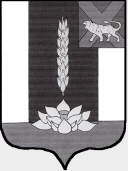 О внесении изменений в постановление главы администрации Сибирцевского городского поселения № 68 от 14.10.2013г. Об утверждении муниципальной программы «Энергосбережение и повышение энергетической эффективности на территории Сибирцевского городского поселения на 2013 – 2016 годы»